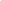 D./Dña. ………………………………………………………………, Director/a del Departamento de ………………………………….…………… de la Universidad de AlmeríaINFORMA:Que la docencia de la asignatura cuyos datos se indican a continuación ha sido asignada el próximo curso académico al docente o grupo de docentes señalados posteriormente según acuerdo de Consejo de Departamento de fecha […] al objeto de que sea desarrollada en formato multimodal conforme a la convocatoria 2024/2025. Asignatura: Titulación: Código: Docentes: 1.2.…Firmado electrónicamente